Gegevens aanvragerVoornaam: 	Naam: Adres: 		Rijksregisternummer: Telefoon/gsm (overdag bereikbaar): E-mail: Rekeningnummer (IBAN): BE   Gegevens rekeninghouder (indien verschillend van de aanvrager): Gegevens locatie verbouwingAdres (indien verschillend van het adres van de aanvrager):Bij te voegen dossierstukkenDe aanvraag is enkel geldig indien dit aanvraagformulier vergezeld wordt van: Bevestiging uitbetaling Mijn VerbouwPremie (kopie brief en bijlagen) een kopie van de facturen voor de werken waarvoor een premie wordt aangevraagdAandachtspunten Onvolledige dossiers (ontbreken van de bij te voegen dossierstukken, aanvraagformulier niet volledig ingevuld) komen niet in aanmerking voor de subsidie. Ondertekening Met deze ondertekening verklaart u  kennis genomen te hebben van het subsidiereglement voor de aanvullende premie op Mijn VerbouwPremie  dat de verstrekte inlichtingen correct en volledig zijndatum									handtekening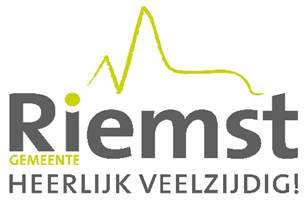 Aanvraagformulier Aanvullende premie op Mijn VerbouwpremieGR-besluit 11/12/2023